Español I						Nombre-					Hoja de VerbosRegular –AR Verbsalquilar (videos)bajar (archivos)cantardibujarescuchar (música)montar (en bicicleta)nadarnavegar (por internet)pasar el ratopasearpatinarplaticar (en línea)bailardescansarestudiarhablar (por teléfono)practicar (deportes)tocar (el piano)trabajarnecesitarusar (lentes)cocinarcortar (el césped)limpiarsacar (la basura)pasar la aspiradoracuidar (a los hermanos)lavarpreparardeseartomarcenarmezclarcortarayudardesayunar-AR Verb EndingsRegular –ER Verbs				Regular –ER Ending	comer correrleerRegular –IR Verbs				Regular –IR Endingsescribir (cartas)				salirvivirañadir“GO” Verbs					hacer-				poner-				salir-			Irregular “YO” form Verbs ver-					traer-					saber-Irregularsser-					estar-					ir-Verbos Como Gustar				gustar-				tocar-					parecer-encantar-“GO” Verbs & Stem-Changerstener-					venir-E-IE Stem-Changers				O-UE Stem-Changersquerer						dormirempezar						almorzarentender						volvermerendar						probarpreferir						podercalentarE-I Stem-Changers				U-UE Stem-Changerservir							jugarpedir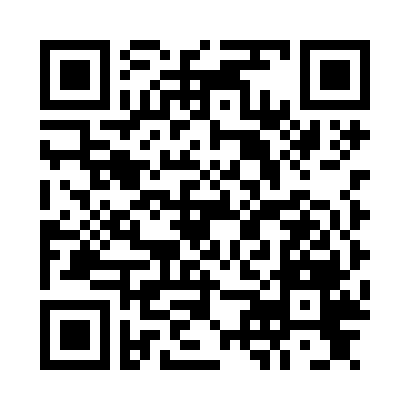 